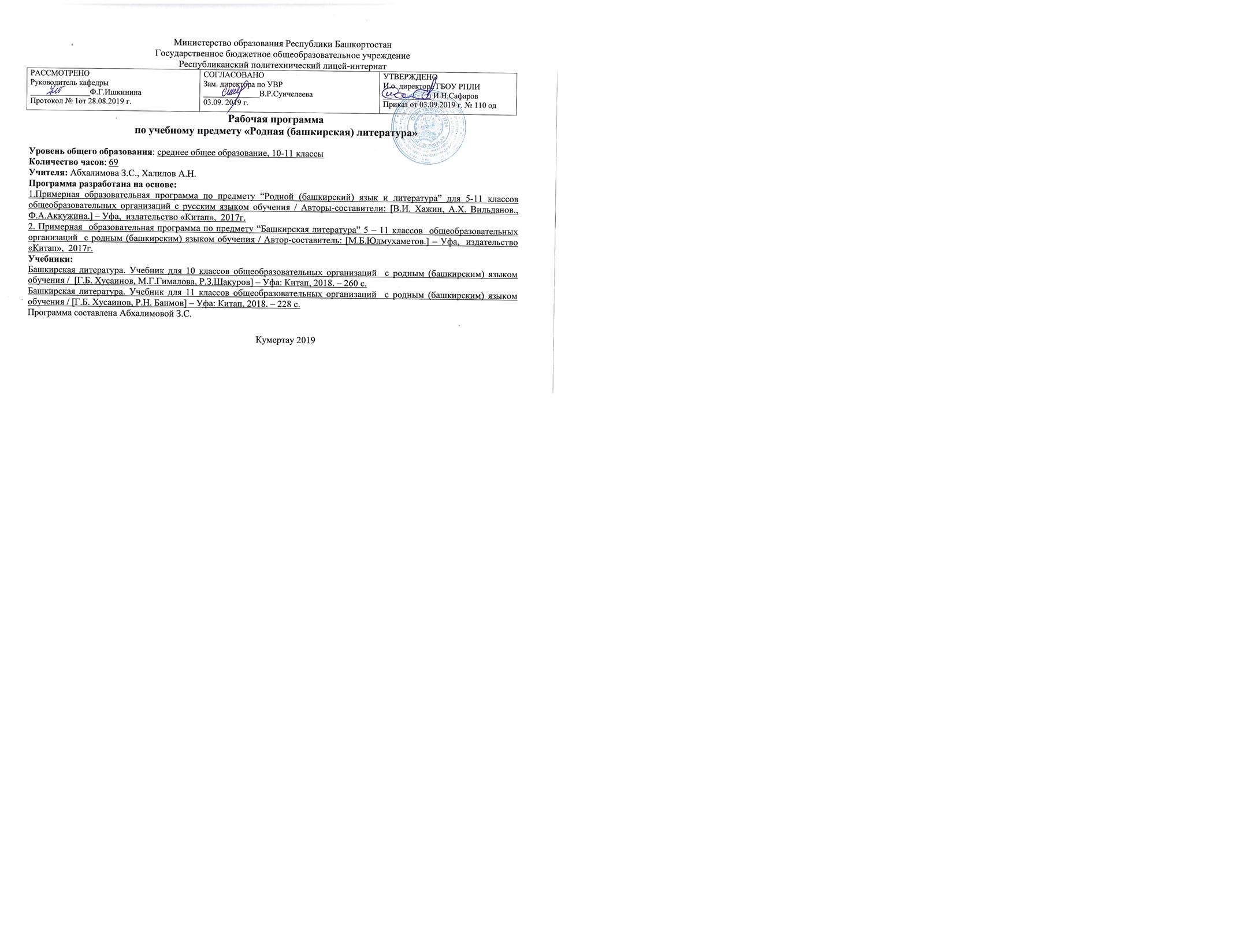 Аңлатма яҙыу   Дәүләт бюджет дөйөм белем учреждениеһы Республика политехник лицей-интернатының 10-11 кластары өсөн «Туған (башҡорт) әҙәбиәт» уҡыу предметы программаһы уҡытыу рус телендә алып барылған дөйөм белем биреү ойөшмаһының 5-11  кластары өсөн “Туған (башҡорт) тел һәм әҙәбиәт” предметы буйынса белем биреү өлгө программалары  / [авт.-төҙ.:В.И. Хажин, Ә.Х. Вилданов, Ф.Ә. Аҡҡужина]. - Өфө: Китап, 2017 нигеҙендә төҙөлдө . 		Башҡортостан  Мәғариф  Министрлығы  тарафынан  тәҡдим  ителгән  программа Башҡортостан Республикаһы  Республика политехник лицей-интернаты дәүләт бюджет дөйөм белем биреү учреждениеһының    уҡыу планына ярашлы рәүештә тормошҡа ашырыла.																Эш программаһы түбәндәге норматив-хоҡуҡи һәм уҡыу-методик документтарға нигеҙендә төҙөлдө:«Рәсәй Федерацияһында мәғариф тураһында» Рәсәй Федерацияһы Законының законы. 29.12.2012 № 273-ФЗ;Рәсәй Федерацияһы Мәғариф һәм Фән министрлығының №1089 бойороғо менән 5.03.2004 10.11.2011 йыл раҫланған Дәүләт белем биреү стандарттарының Федераль компоненты, Рәсәй Федерацияһы Мәғариф һәм Фән министрлығының 10.11.2011 йыл №2643 31.01.2012 йыл № 69 бойороғо менән үҙгәртелгән;Башҡортостан Республикаһының «Башҡортостан Республикаһының Мәғариф тураһында» законы 01.07.2013 №696;«Рәсәй Федерацияһы халыҡтары телдәре тураһында» законы 25 октябрь 1991 №1807-1 (24.07.98, 11.12.2002 йыл үҙгәртелгән;Башҡортостан Республикаһының 2013 йылдың 1 июленән №696-з «Башҡортостан Республикаһында мәғариф  тураһында»ғы Законы; «Башҡортостан халыҡтары телдәре тураһында» законы 15.02.1999 йыл №216-3;Башҡортостан Республикаһында Милли мәғарифты үҫтереү концепцияһы 31.12.2009 йыл №УП-730;Башҡортостан Республикаһында Милли мәғарифты үҫтереү концепцияһы 31.12.2009 йыл №УП-730; Дөйөм белем учреждениелары педагогик хеҙмәткәрҙәрҙең уҡыу предметтары, курстары, модулдәренең эш программаларын раҫлау тәртибе һәм структураһы Положениеһы (31.08.2015 №1 ДББУ РПЛИ Приказы); Дәүләт бюджет дөйөм белем учреждениеһы Республика политехник-лицей интернатының төп белем биреү программаһы. (2015-2016 й.й 2019-2020 й.й.)  (03.08.2015 . № 98 ДББУ РПЛИ Приказы); 2019-2020 уҡыу йылына Дәүләт бюджет дөйөм белем учреждениеһы Республика политехник-лицей интернатының V-IX кластары өсөн уҡыу планы (28.08.2019 г. № 100/1од ДББУ РПЛИ Приказы).Программа  буйынса башҡорт әҙәбиәтенә өйрәтеүҙең маҡсаты һәм бурыстары:донъяға гуманистик ҡарашы, милли үҙаңы һәм дөйөм Рәсәй гражданлығы үҙаңы, патриотизм тойғоһона эйә булған, рухи үҫешкән шәхес формалаштырыу;шәхестең уңышлы социализацияһы һәм үҙ–үҙен реализациялау өсөн кәрәк булған интеллектуаль һәм ижади һәләтлеген үҫтереү;уҡыусыларҙың башҡорт, рус һәм донъя әҙәбиәтенең ҙур ҡаҙаныштарын аңлауы, уларҙы уҡыу һәм анализлау, һүҙ сәнғәтенең образлы фекерләүгә нигеҙләнеүен, художестволы форма һәм йөкмәтке берлеген, сәнғәттең тормош менән бәйле, тарихи булыуын аңлауы;художестволы тексты уҡыу, комментарий биреү, анализлау күнекмәләрен этап менән эҙмә – эҙлекле формалаштырыу:художестволы текста йәки башҡа теләһә ниндәй телмәрҙә һалынған мәғәнәләрҙе аңлау алгоритмдарына эйә булыу, үҙеңдең тексыңды төҙөү, уҡылған әҫәр тураһында шәхси баһаңды һәм фекереңде еткерә белеү;дөйөм уҡыу күнекмәләренә һәм универсаль уҡыу эшмәкәрлегенә эйә булыу (эшмәкәрлектең маҡсатын билдәләү, уны камиллаштырыу, библиографик эҙләнеүҙәрҙе тормошҡа ашырыу, төрлө сығанаҡтарҙан кәрәкле мәғлүмәттәрҙе табыу һәм уны эшкәртеү, Интернет менән файҙаланыу һ.б.).Уҡыу предметының курс (уҡыу) планындағы урыныБыл программа дәүләт стандартының федераль компонентына нигеҙләнеп, дәүләт бюджет дөйөм белем учреждениеһы Республика политехник-лицей интернатының  X- XI кластары өсөн уҡыу планына ярашлы төҙөлдө. «Туған (башҡорт) әҙәбиәт» предметын өйрәнеүгә  X- XI кластарҙа аҙнаһына 1-әр сәғәт (X класта- 35,  XI - 34 уҡыу аҙнаһы). Бөтәһе 69 сәғәт.Уҡыу предметының дөйөм характеристикаһы«Филология» буйынса белем биреүҙең бер өлөшө булараҡ, «Туған әҙәбиәт» фәне  «Башҡорт теле» менән тығыҙ бәйләнгән. Башҡорт әҙәбиәте уҡыусыларҙың телмәрен байыта, уларҙа телмәр мәҙәниәтен һәм коммуникатив күнекмәләр тәрбиәләй. Художестволы әҫәрҙең телен өйрәнеү уҡыусыларҙы һүҙҙең эстетик мәғәнәһен, башҡорт теленең стилистик матурлығын аңларға булышлыҡ итә.«Туған (башҡорт) әҙәбиәте» уҡыу фәненең үҙенсәлеге шунан ғибәрәт: ул һүҙ сәнғәтенең һәм фән нигеҙҙәренең (әҙәбиәтте өйрәнеү) берҙәмлеген тәшкил итә.Дөйөм белем биреүсе урта мәктәптәрҙә әҙәбиәт буйынса белем биреү системаһы бер – береһе менән тығыҙ бәйләнештә булған өс этаптан тора: 10-11 - се кластарында әҙәбиәт уҡытыу. Был кластарҙа әҙәбиәт тарихы өйрәнелә.Яңы быуын дәүләт стандарттары иң тәүҙә башҡорт әҙәбиәтенән белем биреүҙең күләмен билдәләүҙе талап итә.10-11 – се кластарҙа әҙәбиәт курсы нигеҙҙә концентр, тарихи – хронологик һәм проблемалы – тематик принциптар.Дөйөм белем биреү буйынса Федераль дәүләт стандарттарының бер йүнәлешендә коммуникатив сараларҙы үҫтереү бурысы ҡуйыла. Ошоға ярашлы, мәктәптәр алдына ҡуйылған яңы талаптар программаларҙа яҙыу һәм һөйләү телмәрен үҫтереүгә иғтибар ҙы көсәйтә. Шуға күрә унда телмәр үҫтереү махсус бүлек, һәр класта үткәрелә торған эштәр һәм биремдәр күрһәтелгән.Һөйләү һәм яҙма телмәр үҫтереү буйынса һорауҙарға ҡыҫҡаса йәки тулы яуап бирә белеү, үҙ фекереңде логик яҡтан эҙмә – эҙлекле, дөрөҫ асыҡ итеп һөйләү һәм яҙыу, һүҙлек менән эшләү, әҫәрҙең йөкмәткеһе буйынса һәм яҙма эштәргә план төҙөү, әҙәби изложение, инша яҙыу һәм башҡа төрлө ижади эштәр башҡарыу күҙ уңында тотола.Һөйләү телен һәм тасуири уҡыу мәҙәниәтен үҫтереү маҡсатында бирелгән эш төрҙәре әҙәби текстарҙың идея – тематик, жанр, композиция һәм тел үҙенсәлектәренә нигеҙләнеп, әҫәрҙе өйрәнеү өсөн бүленгән дәрес сәғәттәре эсендә үткәрелә.Программала телмәр үҫтереү буйынса төп эштәр менән бергә ярҙамсы эштәр ҙә күрһәтелгән. Әҙәбиәт дәрестәрендә уҡыусыларҙың һөйләү һәм яҙыу телмәрен үҫтереүгә бәйләп, әҙәби текстарҙы тасуири һөйләү күнегеүҙәре үткәрелә; уның өсөн махсус ваҡыт бүленә. Телмәр үҙтереү өсөн бирелгән был сәғәттәрҙә әҙәби текстағы һүҙҙәрҙе асыҡ итеп, логик баҫымдарҙы, паузаларҙы һәм тейешле темпты һаҡлап уҡырға өйрәнеү маҡсаты ҡуйыла, төрлө жанрҙарҙағы әҫәрҙәрҙең үҙенсәлектәре менән таныштырыла. Тасуири уҡыу, уҡығанды һөйләп бирә белеү, сағыштырыу, мәҡәл, әйтемдәрҙе һ.б. образлы һүҙҙәрҙе һәм һөйләмдәрҙе телмәрҙә урынлы ҡулланыу, яҙғанда һәм һөйләгәндә цитаталар файҙаланыу, тәбиғәтте күҙәтеү һәм күҙәткәнде яҙып, һөйләп бирә белеү кеүек эштәр уҡыусыларҙың телмәрен үҫтереүҙә ҙур әһәмиәткә эйә. Уҡыусыларҙа был күнекмәләрҙе булдырыу – һәр уҡытыусының бурысы. Юғарырыҡ кластарға күскән һайын был эштәр ҡатмарлана бара.Программала яңы быуын стандарттары нигеҙендә әҙәбиәт теорияһы буйынса поэтик телдең саралары булған сағыштырыуҙар, эпитеттар, йәнләндереүҙәр тураһында төшөнсәләр биреү күҙ уңында тотола. Уҡыусылар был төшөнсәләрҙе ғәмәли үҙләштерһен өсөн, бөтә йыл буйы әҙәби текстарға бәйләп күҙәтеүҙәр һәм күнегеүҙәр алып барыла. Был бигерәк тә шиғри телмәргә ныҡ ҡағыла. Уҡыусылар шиғри телмәрҙең үҙенсәлектәрен, шиғыр үлсәүҙәрен, теге йәки был шиғри әҫәрҙең рифма үҙенсәлектәрен ныҡлы үҙләштерһен өсөн, эҙмә – эҙлекле күнегеүҙәр алып барыу кәрәк. Уҡыу предметын үҙләштереүҙә ҡулланылған белем биреү технологияларыБашҡорт теле һәм әҙәбиәтен уҡытыуҙа отошло тип һаналған технологияларҙан тағы түбәндәгеләрҙе билдәләргә мөмкин:Проблемалы уҡытыу ул уҡытыусының логик фекерләүен, телмәрен үҫтереүгә, эҙләнергә мөмкинлек бирә. Проблемалы уҡытыу технологияһын ғәмәлгә ашырыу өсөн иң киҫкен мәсьәләләр һайлап алына, проблемалы хәл итеү моделе төҙөлә. Проблемалы ситуация уҡыусыны әүҙемләштереүсе эш-биремдәр, һорауҙар ярҙамында тыуҙырыла. Уҡытыусы уҡыусыларҙы ҡаршылыҡлы күренеш менән таныштыра, уны сисеү юлдарын табырға тәҡдим итә. Бер үк күренеште төрлөсә хәл итеү юлдары билдәләнә, ярҙамсы һарауҙар ҡуйыла. Проблемалы һорау баланы уйланырға мәғбүр итә. Адаптив система (төп иғтибар уҡыусыларҙың үҙ аллы эшенә, уҡытыуҙы индивидуалләштереүгә йүнәлтелә. Уҡыу-уҡытыу процесында уҡытыу тиҙлеге һәм ысул-алымдар уҡыусыларҙың шәхси үҙенсәлектәренә ярашлы һайланыла.)Хеҙмәттәшлек технологияһы (уҡытыусы менән уҡыусының бергә эшләүе, улар араһында субъект – субъект мөнәсәбәттәре күҙҙә тотола).В. Ф. Шатталовтың терәк схемалар системаһы (материал блоклап өйрәнелә. Уны үҙләштергәндә терәк схемаларға, терәк конспекттарға таяныла, өйҙә шулар буйынса ҡабатлау үткәрелә. Дәрестә материал бир нисә тапҡыр тикшерелә. Тәүҙә уҡыусыларҙың үҙләштереү дәрәжәһе асыҡлана, икенсе тапҡыр ҡабатлағанда алынған белемдәрҙе дөйөмләштереү һәм системаға һалыу иғтибар үҙәгендә була).Белем биреүҙә интеграция технологияһы (уҡытыу процесында төрлө фәндәр ҡушып өйрәнелә, бер проблема төрлө фән күҙлегенән яҡтыртыла, шуның өсөн мәсьәләнең төплө үҙләштерелеүенә өлгәшелә).Белем биреүҙә проектлау технологияһы (эштең этаптарын алдан планлаштырып, шуға ярашлы тикшеренеү алып барыу).Компьютер технологияһы (дәрестә копьютер мөмкинсәлектәрен киң файҙаланыу).Үҫтереүсе уҡытыу системаһы (уҡытыусы һәр дәрестә уҡыусының дөйөм үҫешен маҡсат итеп ҡуя). Был технологияларҙың башҡорт теле һәм әһәбиәте дәрестәрендә ҡулланылыу үҙенсәлеге шунан ғибәрәт: берәүҙәренең тик айырым алымдары ғына файҙаланыла, ҡайһы берҙәре дәрес һайын, икенселәре дәрестәр циклы дауамында ҡулланыла, өсөнсөләре тотош бер уҡытыу системаһын тәшкил итә. Шуға ла уҡытыусы булараҡ дәресен күҙ алдынан үткәреп, планлаштырғанда дәрестең формаһын асыҡлап, ниндәй методтар, алымдар ҡулланырға мөмкинлеген билдәләһә, яңы технологиялар ҡулланыу предметҡа ҡарата һөйөү уятыуға, уҡыусының төплө белем алыуына булышлыҡ итмәй ҡалмай.Бындай дәрестәрҙә , беренсенән, уҡыусыларҙың уҡыуға, белем алыуға ҡыҙыҡһыныуы арта. Икенсенән, тема еңел үҙләштерелә, уларҙың эшсәнлеге, әүҙемлеге юғары кимәлдә була. Өсөнсөнән, фекер йөрөтөргә, һығымта яһарға өйрәнә. Дүртенсенән, үҙ аллы эшләү һәләте, үҫеш мөмкинлеге арта. Белеүебеҙсә, уҡыусы үҙенең эшмәкәрлеге, үҫеше барышында ғына шәхес булып формалаша. Башҡорт телен һәм әҙәбиәтен уҡытыуҙа яңы технологиялар ҡулланыу ҙур әһәмиәткә эйә. Төп мәктәп сығарылыш уҡыусыларының башҡорт теленән программаһы үҙләштереүҙең планлаштырылған һөҙөмтәләре булып түбәндәгеләр тора:Телмәр һәм телмәр мәҙәниәте:Сығарылыш уҡыусыһы белергә тейеш: телмәр этикетына, аралашыуҙа төрлө тасуири тел сараларына эйә булыу; әҙәбиәтте милләт һәм халыҡ- ара мәҙәниәттең күрһәткесе булараҡ аңлау; уҡыуҙың төрлө төрҙәрен файҙаланыу: танышыу, өйрәнеү, һайлап, эҙләп, аңлы рәүештә ҡабул итеү һәм текстарҙың йөкмәткеһен аңлап, геройҙарҙың эшенә, ҡылығына әхлаҡи баһа биреү. Танып белеү, ғәмәли, коммуникатив мәсьәләләрҙе хәл итеү өсөн телмәр берәмектәре менән файҙалана белеү. Шәхестең рухи-әхлаҡ сифаттарын камиллаштырыу, күп милләтле Ватанға һөйөү тойғолары, башҡорт һәм башҡа халыҡтарҙың әҙәбиәтенә ихтирам тәрбиәләү;танып белеү һәм коммуникатив мәсьәләләрҙе хәл итеү өсөн төрлө мәғлүмәт сығанаҡтарын файҙаланыу. Проблемаларҙы аңлай белеү, гипотеза ҡуйыу, материалдарҙы структураға һалыу, үҙ позицияһын иҫбатлау өсөн аргументтар һайлау, телдән йәки яҙма текстарҙа сәбәп эҙемтә бәйләнешен билдәләү, һығымталарҙы формалаштырыу;эшмәкәрлекте үҙ аллы ойоштороу оҫталығы, уны баһалау, ҡыҙыҡһыныу сфераһын билдәләү;төрлө мәғлүмәт сығанаҡтары менән эшләү күнекмәһенә эйә булыу, уны табыу, анализлау, үҙ эшмәкәрлегеңдә файҙаланыу. Башҡорт халыҡ ижадында һәм башҡа халыҡтарҙың фольклорында, боронғо әҙәбиәт вәкилдәренең, башҡорт яҙыусыларының әҫәрҙәрендә күтәрелгән төп проблеманы аңлау; художестволы әҫәрҙең яҙылыу дәүере менән бәйләнешен аңлау, унда сағылған ваҡыт, әхлаҡ сифаттары һәм уларҙың бөгөнгө көн яңырыуын асыҡлау; әҙәби әҫәрҙе анализлай белеү, теге йәки был әҫәрҙең ниндәй жанр төрөнә ҡарауын билдәләү, темаһын, идеяһын, әхлаҡ пафосын аңлау, уның геройҙарына характеристика биреү, бер йәки бер нисә әҫәрҙең геройҙарын сағыштырып ҡарау; әҫәрҙең сюжетын, композицияһын, тасуири һүрәтләү сараларын билдәләү, әҫәрҙең идея-йөкмәткеһен асыуҙа уларҙың ролен аңлау; әҙәби әҫәрҙе анализлағанда элементар әҙәби терминдар менән эш итә белеү.Сығарылыш уҡыусыһы ҡуллана белергә тейеш: үҙ тиңдәштәрең аудиторияһында ҙур булмаған доклад, реферат менән сығыш яһау; бәхәстә, төрлө аргументтар ҡулланып, көнүҙәк проблемалар буйынса сығыштарҙа ҡатнашыу; алынған белем һәм күнекмәләрҙе көндәлек тормошта ҡуллана белеү; туған әҙәбиәтте башҡа фәндәрҙә белем алыу сығанағы булараҡ файҙаланыу. Уҡыу:Сығарылыш уҡыусыһы белергә тейеш: башҡорт әҙәбиәте һәм мәҙәниәтенең рухи-әхлаҡи ҡиммәтәре менән таныштырыу, уларҙы башҡа халыҡтарҙың рухи-әхлаҡи ҡиммәтәре менән сағыштырыу; башҡорт әҙәбиәте әҫәрҙәренә ҡарата уҡыусыларҙың үҙ ҡараштарын булдырыу һәм уларҙы баһалау;   өйрәнелгән әҙәби әҫәрҙәргә үҙ интерпретацияһын булдырыу; автор позицияһын аңлау, уға ҡарата үҙ ҡарашын булдырыу; төрлө жанрҙа яҙылған әҙәби әҫәрҙе аңлы итеп уҡыу һәм уларҙың йөкмәткеһен адекват ҡабул итеү; проза әҫәрҙәрен һәм уларҙың өлөштәрен текста ҡулланылған башҡорт теленең тасуири һүрәтләү сараларын һәм цитаиалар ҡулланып һөйләй белеү; тыңланған йәки уҡылған текст буйынса һорауҙарға яуап бирә белеү, телдән төрлө текстағы монолог телмәр төҙөү, диалог алып барыу оҫталығына эйә булыу; өйрәнелгән әҫәрҙең тематикаһы, проблематикаһы менән бәйле изложение, инша яҙыу, класта һәм өйҙә ижади эштәр, әҙәби һәм дөйөм мәҙәниәт темаларына рефераттар яҙыу; һүҙ сәнғәте булараҡ әҙәбиәттең образлылыҡ тәбиғәтен аңлау; әҙәби әҫәрҙе эстетик ҡабул итеү, эстетик зауыҡ формалаштырыу; башҡорт һүҙҙәренең эстетик функцияһын, әҙәби әҫәрҙәрҙә художестволы образдар тыуҙырыуҙа тасуири һүрәтләү сараларының ролен аңлау. Художестволы әҫәрҙәрҙе (шул иҫәптән драма әҫәрҙәрен) тасуири уҡыу. Уҡылған әҫәрҙәрҙе йәки уларҙың өҙөктәрен яҙма йәки телдән һөйләп биреү. Өйрәнелә торған әҫәр буйынса телдән һәм яҙма рәүештә фекер йөрөтөү характерындағы инша яҙыу: һорауҙарға тулы яуап биреү. Сығарылыш уҡыусыһы ҡуллана белергә тейеш:  Үҙ аллы уҡылған әҙәби әҫәр, ҡаралған кинофильм һәм телевизион тапшырыу хаҡында баһалама бирә белеү. Бирелгән тема буйынса диалог төҙөү, диалогты дауам итә белеү: тексты икенсе телгә тәржемә итә белеү. Шиғырҙарҙы яттан тасуири һөйләй белеү, тексты мәғәнәүи өлөштәргә бүлеү, уларға исем биреү, план төҙөү: гәзит- журналдарҙан, китаптарҙан материал йыйып, хикәйә төҙөү , әҫәрҙән кәрәкле өлөштәрҙе һайлап ала белеү. Яҙыусы ижад иткән картиналарҙы, геройҙарҙы ҡылыҡһырлайҙар, мөһим эпизодтарҙы күрһәтәләр.Өйрәнелгән әҫәрҙең сюжет, композиция элементтарын, идея – художество ҡиммәтен билдәләйҙәр; художестволы әҫәрҙе заман проблемалары менән бәйләп аңлы ҡабул итәләр, әҫәргә ҡарата үҙ фекерен әйтә  белеү; әҫәр буйынса проблемалы һорауҙарға яуап, образдарҙы ҡылыҡһырлау, тел-һүрәтләү сараларын билдәләү.Уҡыусылар белемен баһалауға норматив талаптар системаһыИнша һәм изложениеларҙы баһалауӨйрәтеү характерындағы эштәрҙе баһалау. Өйрәтеүсе эштәр (төрлө типтағы күнегеүҙәр,өйрәтеү диктанттары һ.б.) контроль эштәргә ҡарағанда ҡатыраҡ баһалана һәм түбәндәге талаптар иҫәпкә алына: 1. Уҡыусыларҙың үҙаллылыҡ кимәле. 2.уҡытыу (өйрәтеү) этабы.3.эштең күләме.Әгәр ҙә ебәрелерҙәй хаталар эш барышында иҫкәртелгән булһа, «5» билдәһе бер хатаһы ла булмаған йә хатаһы төҙәтелгән эшкә генә ҡуйыла. «4»  билдәһен хаталы эшкә ҡуйырға мөмкин. Доклад  яҙырға ,сығыш яһарға өйрәтеү. Был эш төрҙәренең грамматик хаталарҙы төҙәтелеп, тик йөкмәткегә генә билдә ҡуйыла.Улар әҙәбиәт дәрестәрендә теге йәки был образға анализ яһаған кеүек баһалана. Телдән яһалған рецензияларға ла тап ошо юл менән баһа ҡуйыла. Тестарҙы баһалау. Уҡыусы һорауҙарҙың яртыһына йә унан күберәк һорауҙарға яуап бирһә «3», 70%һәм унан күберәк һорауҙарға дөрөҫ яуап биргәндә - «4» 85-100% дөрөҫ яуап булғанда «5» билдәһе ҡуйыла. Телдән яуаптарҙы баһалау. Дәрестә уҡыусының һәр яуабы, һөйләүе баһаланырға тейеш. Дәрестең һәр этабында телдән яуап төрлөсә баһалана. Өй эшен тикшереү,үткән дәресте иҫкә төшөрөү моменттарында бөтә уҡыусылар ҙа бер талап менән һәм кимәлдә баһалана.Мәҫәлән, башта күнегеү уҡытыла,шунан алдағы дәрестә үтелгән тема тураһында һорауға яуап алына. Әгәр күнегеү дөрөҫ эшләнһә,үткән дәрес буйынса һорауға тулы һәм дөрөҫ яуап алынһа,уҡытыусы алда өйрәнелгәндәрҙән сығып,өҫтәлмә һорау бирә. Бала уға ла тулы яуап бирһә,ул,һис шикһеҙ, «5» билдәһенә лайыҡ була.Әгәр күнегеү дөрөҫ эшләнеп тә,уҡыусы өҫтәлмә һорауға тулы яуап бирә алмаһа,уға »4»билдәһе ҡуйыла. Күнегеүҙә бер-ике етешһеҙлек китһәһорауҙарға яуап та етешһеҙлектәр »3» билдәһе ҡуйыла. Уҡыусы өй эше күнегеүен бөтөнләй яҙмаһа, һорауҙарға ла йүнле яуап бирмәһә,уның белеме «2» билдәһе менән баһалана.                                                                   	Яңы теманы аңлатыу осоро ла уҡыусылар яуабынан башҡа мөмкин түгел. Әгәр бала өс-дүрт һорауға тулы, нигеҙле яуап бирә икән,уға «5» билдәһе ҡуйыла. Һорауҙарға яуап биргәндә уҡыусының бер генә етешһеҙлеге, кәмселеге булһа,уның белемә »4» билдәһе менән баһалана. Яңы теманы аңлатҡанда »3» йәки »2» билдәһе ҡуйылмай. Синыфтағы бар уҡыусылар ҙа дәрестең йомғаҡлау өлөшөндә әүҙем ҡатнашырға тейеш. Һорауҙарға яуап биреүҙәренә ҡарап «5», «4»,»3» билдәләре ҡуйыла. Тик «2» билдәһе генә файҙаланылмай.					Уҡыусыларҙың уҡыу күнекмәләрҙе баһалау. Уҡыуҙың асылы текстан үҙеңә кәрәкле информация (төшөнсәләр, мәғлүмәттәр) алыуҙан тора. Мәғлүмәт алыу өсөн бала текстағы һүҙҙәрҙе,һөйләмдәрҙе дөрөҫ уҡырға,уларҙың мәғәнәләрен аңлай алырға тейеш. Ошоларҙан сығып,балаларҙың уҡыу күнекмәлрен тикшереү өсөн тәҡдим ителгән текстарҙа; - һүҙҙәрҙе һәм һөйләмдәрҙе нормаға ярашлы уҡыу,- уҡыған текстан төп фекерҙе (идеяны) аңлай алыу, - текст йөкмәткеһенән тейешле информация алыу һәм уны әйтә белеү кеүек талаптар ҡуйыла. Балаларҙың  уҡыу күнекмәләрен тикшереү түбәндәге тәртиптә алып барыла: 1.  тексты тәҡдим итеү, 2. уҡыу тиҙлеге минутына нисә һүҙ уҡыу кимәле менән билдәләнә. 3. уҡыу сифаттары (өндәрҙең,һүҙҙәрҙең дөрөҫ әйтелеше), уҡыу интонацияһы, текстың йөкмәткеһен аңлау кимәл Уҡыу тиҙлеген тикшереү. Тасуири уҡыу һәм ятлауҙар өсөнЯтлау баһалары синыф журналында бер рәткә генә ҡуйыла ,әммә «2» билдәһе ҡуйылмай. Тимәк,программала ҡаралған һәр әҫәр уҡыусы тарафынан мотлаҡ ятлатырға тейеш. Һәр шиғыр һәр өҙөктө үҙ ваҡытында һөйләтеү уҡытыусының талапсанлығына бәйле. Ятланасаҡ әҫәрҙе баһалау өсөн түбәндәге талаптар ҡуйыла. Уҡыу-тематик план10-сы классУҡытыу предметының төп йөкмәткеһеКалендарь-тематик план11-се  классУҡытыу предметының төп йөкмәткеһеКалендарь-тематик планУҡыу процесын уҡыу-уҡытыу методик һәм матди-техник яҡтан тәьмин итеү1. Хәҙерге башҡорт әҙәбиәте. Хрестоматия.Урта мәктәптең 11-се класы өсөн. / Төҙ. Ғ.Б.Хөсәйенов,Р.Н.Байымов. - Өфө: Китап, 2012.- 296 бит. 2.Хәҙерге башҡорт әҙәбиәте. Хрестоматия.Урта мәктәптең 11-се класы өсөн. / Төҙ. Ғ.Б.Хөсәйенов,Р.Н.Байымов. - Өфө: Китап, 2012.- 296 бит.															                     3.“Аманат”, “Аҡбуҙат”, “Шоңҡар”, “Ағиҙел”, “Башҡортостан уҡытыусыһы” журналдары.		                                                     4. Электрон әсбаптар.															                    5.Электрон һүҙлектәр:													 6.https://ru.glosbe.com/ba/ru/  Интернет материалдары: http://blang.ru/writers.php?w=18 http://vk.com/club31352255
https://ru.wikipedia.org/wiki/
http://kulturarb.ru/ba/literatura/Техник салалар: ноутбук, проектор, экран, колонкалар, принтерБилдә Йөкмәтке һәм телмәр Грамоталылыҡ «5» 1.Эштең йөкмәткеһе темаға тулыһынса тап килә.2.Фактик хаталар юҡ.3.Йөкмәтке эҙмә-эҙлекле яҙылған. 4.Эштең һүҙлеге бай, һүҙҙәр урынлы ҡулланыла,морфологик категориялар һәм синтаксик конструкциялар күп төрлө. 5.Стиль һәм мәғәнәүи яҡтан текст камлил.Эштең йөкмәткеһе һәм телмәре буйынса берәр хата булыуы мөмкин. 1орфографик йәки 1 грамматик хата булыуы мөмкин.  “4” 1.Эштең йөкмәткеһе, нигеҙҙә,темаға тап килә.2.Йөкмәтке дөрөҫ,ләкин ҡайһы бер фактик хаталар бар. 3.Фекер ебендә бер ни тиклем эҙмә-эҙлелек боҙолған.4.Телмәрҙең лексик һәм грамматик төҙөлөшө, дөйөм алғанда,шаҡтай төрлө. 5.Эштең стиле ярайһы уҡ төҙөк һәм мәғәнәле.Эш йөкмәткеһендә 2 һәм телмәрендә 3 кәмселек булыуы мөмкин. 2 орфографик һәм 2 пунктуацион йәки 1 орфографик һәм 3 пунктуацион йәки 4 пункуацион,шулай уҡ 2 грамматик хата булыуы мөмкин. “3” 1.Эш теманан байтаҡ ҡына ситкә тайпылған.2.Эштен йөкмәткеһе, нигеҙҙә,дөрөҫ,ләкин фактик хаталар бар.3.Эҙмә-эҙлелек тулыһынса һаҡланмай.4.Телмәр байлығы түбән,синтаксик конструкциялар бер төрлө,һүҙҙәрҙең ҡулланылышында хаталар бар.5.Эштең стиле бик үк төҙөк, телмәре тасуири түгел.Эш йөкмәткеһе яғынан 4 һәм телмәре буйынса 5 хата булыуы мөмкин. 4 орфографик һәм 4 пунктуацион, йәки 3 орфографик һәм 5 пункуацион, йәки 7 пунктуацион, шулай уҡ 4 грамматик хата булыуы мөмкин. “2” 1.Эш теманы асмай.2.Бик күп фактик хаталар ебәрелгән.3.Эштең бөтә өлөштәрендә лә фекерҙең эҙмә-эҙлелеге боҙолған, бәйләнеш юҡ, эш планға тура килмәй. 4.Эштең һүҙлеге бик ярлы. Ул бер типтағы ҡыҫҡа һөйләмдәр менән яҙылған,һөйләмдәр араһында бәйләнеш бик йомшаҡ, һүҙҙәрҙе ҡулланыуҙа хаталар бик күп. 5.Тектың стиль берҙәмлеге боҙолған. 7/7, 	6/8,5/9,8/8 	орфографикһәм пунктуацион, шулай уҡ 7 грамматик хата булыуы мөмкин.  Синыфтар. «5» “4” “3” “2” I 30 25 15 15-тән кәм II 55 45 30 30-тән кәм III 65 55 40 40-тән кәм IV 80 75 55 55-тән кәм V 100 90 80 80-тән кәм VI 110 100 90 90-тән кәм VII 120 110 100 100-тән кәм VIII 130 120 110 110-тән кәм IX 140 130 120 120-тән кәм билдәталаптар«5» уҡыусы шиғыр йәки сәсмә әҫәр өҙөгөн бер ниндәй тотҡарлыҡһыҙ һәм тасуири итеп ятлай,һәр һүҙ,өн һәм баҫым,быуындар берәмеге,паузалар теүәл талаптарға тура килә.  “4” әҫәр тотҡарлыҡһыҙ һөйләнә, әммә тасуирилыҡ етешмәй,уҡыусы бер-ике һүҙҙе,өндө,баҫымды,паузаны дөрөҫ әйтмәй. “3” Тасуири һөйләп тә, уҡыусы дүрт-биш тапҡыр тотҡарлана йәки шиғыр,өҙөктө һөйләгәндә бер-ике урында яңылыша, тасуирилыҡ етешмәй.   №ТемаТөп йөкмәткеСәғәт һаны                                                                                         10 - сы класс                                                                                        10 - сы класс                                                                                        10 - сы класс1Башҡорт совет әҙәбиәтенең формалашыуы . 1917-1929 йылдарБашҡорт совет әҙәбиәтенә дөйөм характеристика. Төп темалар. Поэзия.22Дауыт Юлтый тормошо һәм ижадыТормош юлы һәм ижады тураһында белешмә. Д.Юлтыйҙың төрлө тематикалы шиғыр һәм поэмалары тураһында ҡыҫҡаса белешмә биреү. «Тимеркәй фәлсәфәһе» әҫәренән (өҙөк). Әҫәрҙә һүрәтләнгән тарихи осорға белешмә биреү. Сәми карт, Тимеркәй образдары. Котлояр байға хас сифаттар. Йөкмәткенән сығып әҫәрҙең исемен аңлатыу. «Ҡан» романы (өҙөк). Әҫәрҙең темаһы, идеяһы һалдат образдары. Романдың сюжет, композиция үҙенсәлектәре. Әҙәбиәт теорияһы: Художестволы әҙәбиәттең теле. һүҙ сәнғәтенең образлылығы. Автор һәм персонаждар теленә төшөнсә.  33Әхмәтзәки Вәлиди тормошо һәм ижадыТормошо, дәүләт эшмәкәрлеге. Ғалимлығы. Китаптары. ”Хәтирәләр”ҙең жанр,стиль үҙенсәлеге.34Мөхәмәтша Буранғолов ижадыӘҙиптең тормош юлы һәм ижады тураһында белешмә. М.Буранғолов - йәмғиәт эшмәкәре, сәсән, фольклорсы, этнограф, драматург. «Башҡорт туйы» драмаһы (өҙөк). Пьесаның төп идеяһы, драматизмы. Юлдыбай һәм Гөлзифа образдары. 15.Ғайнан Хәйри тормошо һәм ижады“Боролош” романың төп персонаждары. Осорға характеристика.26.Һәҙиә Дәүләтшина ижады һәм тормошоЯҙыусының фажиғәле яҙмышы,ҡаһарманлығы. Башланғыс ижады. Хикәйәләре. ”Айбикә”повестары. ”Ырғыҙ”романының яҙылыу тарихы,идея-тематик йөкмәткеһе.Романда күтәрелгән төп проблемалар,төп образдар.Әҙәбиәт теорияһы.Әҙәби тип.Прототип.Роман-эпопея.27Ғәлимов Сәләм тормошо һәм ижадыБиографик белешмә. Поэманың төп идеяһын, проблемаһын асыҡлау. Әхмәттең шәхес булараҡ үҫеүе. Гөлнур образы. Поэмала күтәрелгән төп теманың хәҙерге заман менән бәйләнеше. Дуҫлыҡ, тоғролоҡ, әхлаҡ темаһына әңгәмә ойоштороу.28Рәшит Ниғмәти тормошо һәм ижадыЯҙыусының тормошо һәм ижадына белешмә. Тәбиғәт лирикаһы: “Йәйге ямғыр”, “Өс көнлөк ай” шиғырҙарында тәбиғәт күренештәренең тасуирланыуы. Мөхәббәт һәм хеҙмәт темаһы: «Һаҡмар ҡыҙы» поэмаһы. Фәтхел менән Гөлгөл образдары. Тыуған ил, халыҡ образы: «Үлтер, улым фашисты!», «Һинең кәләшеңдең хаттары». Лирик герой тураһында төшөнсә.39Баязит Бикбай тормошо һәм ижадыТормошо һәм ижады тураһында белешмә. Б.Бикбай ижадының сәнғәт менән бәйләнеше: «Ҡоҙаса» операһынан өҙөк, «Яппар йыры» йәки «Ҡоҙаса йыры» «Аҡсәскә» повесы (өҙөк). Идея-тематик йөкмәткеһен үҙләштереү. Аҡсәскә образы. Репрессия, халыҡ дошмандары тураһында әңгәмә. Әҙәбиәттә һәм театр сәнғәтендә Б.Бикбай ижадының роле. Әҙәбиәт теорияһы. Тема тураһында төшөнсә. Башҡорт әҙәбиәтендә тарихи - революцион тема.410Зәйнәб Биишева тормошо һәм ижадыТормошо һәм ижады тураһында белешмә. «Үткән йылдар, уҙған юлдар» автобиографик яҙмаларынан өҙөк. («Мәктәп», «Каруанһарай», «Мөхәббәт»). Өҙөктәрҙең йөкмәткеһен үҙләштереү. «Кәмһетелгәндәр» романынан (өҙөк). Идея-тематик йөкмәткеһен үҙләштереү. Романда сағылған тарихи осорға характеристика. Башҡорт халҡының йәшәйешенең һүрәтләнеше, азатлыҡ өсөн көрәше. Төп-образдарға характеристика. Бәйләнешле телмәр үҫтереү: Уҡытыусы һайлауы буйынса Зәйнәб Биишеваның тормошона һәм ижадына арналған темаға инша. 511Назар Нәжми ижады һәм тормош юла.Н.Нәжмиҙөң тормошо һәм ижад юлына белешмә. Тыуған ил, Ватан темаһы: «Ата йорто» шиғыры. Философиклирикаһы: «Яҙтөҫөндә», «Ағасһәмтимер». Тормош, ғүмер, кешеләртураһындауйланыуҙар. Тәбиғәтһәммөхәббәтлирикаһы: «Күксәскәләр», «Һиңәтағы мин беркиләмәле» шиғырҙарында тәбиғәт күренештәренең һәм лирик геройҙың тойғолары сағылышы. Поэма һәм балладалар. «Ике Зөләйха»ның идея-тематик йөкмәткеһе. Поэманың жанр үҙенсәлеге. «Ҡапҡалар» поэмаһы (өҙөк).Өҙөктө тасуири уҡыу, темаһын, проблемаларын асыҡлау. Ҡапҡа образы. 412Ҡабатлау дәрестәре .Йомғаҡлау дәресе411-се класс11-се класс11-се класс1Хәҙерге әҙәбиәт. Хәҙерге поэзияХәҙерге әҙәбиәт төшөнсәһенең хронологик сиктәре. Яңы быуын шағирҙарҙың, шағирәләрҙең поэтик тауыштары, ижади табыштары.22Мостай КәримТормош юлы һәм ижады. Бөйөк Ватан һуғышы осорондағы ижады. “Европа –Азия” шиғырҙар циклында Тыуған ил образының кәүҙәләнеше. “Ҡара һыуҙар” поэмаһы. Поэмала һуғыш һәм тыныслыҡ, батырлыҡ һәм ҡурҡаҡлыҡ темаларының сағылышы.  Шағирҙың драматургия һәм проза өлкәһендәге эшмәкәрлеге. “Ай тотолған төндө”, “Ташлама утты, Прометей!”43Рәми ҒариповТормошо. Уҡыу йылдары. “Йырҙарыма ҡайтам” шиғырында тыуған яҡтарын, крәҫтиән хеҙмәтен йырлау.“Табыныу” поэмаһы.1937 -1938 йылдарҙағы сәйәси эҙәрлекләүҙәр (репрессиялар) тураһында шағирҙың уйланыуҙары һәм тәрән кисерештәре.“Дон-Кихот” монологы.Хаҡһыҙлыҡтарға, яуызлыҡтарға ҡаршы көрәшкә саҡырған шағир образы. “Батырша” балладаһы. Батырша батырҙың тотҡонлоҡтағы уйҙары. Батшаға хат яҙыуы. “Интегралдар поэмаһы”. Йыһан һәм шәхес. Донъя һәм мөхәббәт.24Хәҙерге прозаХәҙерге прозаға дөйөм характеристика25Әхиәр ХәкимовӘҙиптең тормош юлы һәм йәмәғәт эшмәкәрлеге. “Өйөрмә” романының бығаса революция, граждандар һуғышы, колхозлашыу темаһына яҙылған әҫәрҙәргә ҡарата полемик рухы.36Ғайса ХөсәйеновТормош юлы һәм йәмәғәт эшмәкәрлеге. “Тормош” һәм “Донъя” исемле парсалар китаптары.”Рудасы Исмәғил Тасим улы” повесы. “Ҡанлы ииле биш” романында тарихи тематиканың киң эпик планда дауам итеүе.37Хәҙерге драматургияХәҙерге драматургияға дөйөм характеристика18Хәҙерге әҙәбиәт ғилеме һәм тәнҡитХәҙерге әҙәбиәт ғилеме һәм тәнҡиткә дөйөм хәрәактеристика19Рауил БикбаевТәүге ижад осоро.”Һыуһаным – һыуҙар бирегеҙ!” поэмаһы. “Халҡыма хат”. Хәҙерге заманда күптәрҙе борсоған, хәүефләндергән социаль, иҡтисади, экологик һәм мораль-этик мәсьәләләрҙең үткер ҡуйылышы.310Ноғман МусинЯҙыусының тормош юлы һәм ижады. Әҫәрҙәрендә тәбиғәт һәм кеше мөнәсәбәте.511А зат АбдуллинЯҙыусының тормош юлы һәм ижады. “Ун өсөнсө председатель” драмаһы. Пьесаның драматургик яҡтан үткер ҡоролошо, диалог һәм монологтарҙың характерҙы асыуҙағы роле.212Рәшит СолтангәрәвЯҙыусының биографияһы һәм ижад юлы. “Хамбал”, “Ҡиәмәтлек кейәү” хикәйәләре. Әҫәрҙәрҙең халыҡсан тел-стиль матурлығы.213Динис БүләковЯҙыусының биографияһы. “Ғүмер бер генә” романы. Романда заман темаһы, үҙгәртеп ҡороу реформалары осорона хас һыҙаттарҙы һүрәтләү.214Хәсән НазарТормош юлы һәм ижады. “Шәмсыраҡ” поэмаһы. Поэманың лирик геройы. Уны тасуирлауҙың поэтик үҙенсәлектәре: һалдат хаты, шәмсераҡ.“Таулыҡай”, “Тау шишмәһе” шиғырҙарында тыуған төйәккә, ергә, ошо ерҙәрҙе үҙ иткән халҡына булған оло һөйөүҙең фәлсәфәүи фекерҙәр менән бирелеүе.116Үтелгәндәрҙе ҡабатлауҮтелгәндәрҙе ҡабатлау1№ТемаТөп йөкмәткеСәғәттәр һаны Уҡыу эшмәкәрлек төрҙәре1Башҡорт совет әҙәбиәтенең формалашыуы . 1917-1929 йылдарБашҡорт совет әҙәбиәтенә дөйөм характеристика. Төп темалар. Поэзия.2Башҡорт совет әҙәбиәтенә дөйөм характеристикаһын өйрәнәләр. Төп темалар менән танышалар2Дауыт Юлтый тормошо һәм ижадыТормош юлы һәм ижады тураһында белешмә. Д.Юлтыйҙың төрлө тематикалы шиғыр һәм поэмалары тураһында ҡыҫҡаса белешмә биреү. «Тимеркәй фәлсәфәһе» әҫәренән (өҙөк). Әҫәрҙә һүрәтләнгән тарихи осорға белешмә биреү. Сәми карт, Тимеркәй образдары. Котлояр байға хас сифаттар. Йөкмәткенән сығып әҫәрҙең исемен аңлатыу. «Ҡан» романы (өҙөк). Әҫәрҙең темаһы, идеяһы һалдат образдары. Романдың сюжет, композиция үҙенсәлектәре. Әҙәбиәт теорияһы: Художестволы әҙәбиәттең теле. һүҙ сәнғәтенең образлылығы. Автор һәм персонаждар теленә төшөнсә.  3Дауыт Юлтыйҙың томошо һәм ижады меән танышалар.”Ҡан” романының  яҙылыу дәүере менән бәйләнешен аңлайҙар, унда сағылған ваҡыт, әхлаҡ сифаттары һәм уларҙың бөгөнгө көн яңырыуын асыҡлайҙар;әҙәби әҫәрҙе анализлай беләләр, теге йәки был әҫәрҙең ниндәй жанр төрөнә ҡарауын билдәләйҙәр, темаһын, идеяһын, әхлаҡ пафосын аңлайҙар, уның геройҙарына характеристика биреәләр, бер йәки бер нисә әҫәрҙең геройҙарын сағыштырып ҡарайҙар; әҫәрҙең сюжетын, композицияһын, тасуири һүрәтләү сараларын билдәләйҙәр, әҫәрҙең идея-йөкмәткеһен асыуҙа уларҙың ролен аңлайҙар; әҙәби әҫәрҙе анализлағанда элементар әҙәби терминдар менән эш итә беләләр.3Әхмәтзәки Вәлиди тормошо һәм ижадыТормошо,дәүләт эшмәкәрлеге.Ғалимлығы.Китаптары.”Хәтирәләр”ҙең жанр,стиль үҙенсәлеге.3Әхмәтзәки Вәлиди тормошо , ижады менән танышалар. Сәйәси тормошо. Автаномия өсөн көрәш. Эмиграция ваҡыты тураһында беләләр. “Хәтирәләр” ҙең жанры менән танышалар4Мөхәмәтша Буранғолов ижадыӘҙиптең тормош юлы һәм ижады тураһында белешмә. М.Буранғолов - йәмғиәт эшмәкәре, сәсән, фольклорсы, этнограф, драматург. «Башҡорт туйы» драмаһы (өҙөк). Пьесаның төп идеяһы, драматизмы. Юлдыбай һәм Гөлзифа образдары. 1Әҙиптең тормош юлы һәм ижады тураһында белешмә алалар. М.Буранғолов - йәмғиәт эшмәкәре, сәсән, фольклорсы, этнограф, драматург булыуы тураһында белешмә алалар.. «Башҡорт туйы» драмаһы (өҙөк) уҡыйҙар Пьесаның төп идеяһы, драматизмы менән танышалар. Юлдыбай һәм Гөлзифа образдары.5.Ғайнан Хәйри тормошо һәм ижады“Боролош” романың төп персонаждары. Осорға характеристика2Ғайнан Хәйриҙеңтомошо һәм ижады меән танышалар.”Боролош” романының  яҙылыу дәүере менән бәйләнешен аңлайҙар, унда сағылған ваҡыт, әхлаҡ сифаттары һәм уларҙың бөгөнгө көн яңырыуын асыҡлайҙар;әҙәби әҫәрҙе анализлай беләләр, теге йәки был әҫәрҙең ниндәй жанр төрөнә ҡарауын билдәләйҙәр, темаһын, идеяһын, әхлаҡ пафосын аңлайҙар, уның геройҙарына характеристика бирәләр,6.Һәҙиә Дәүләтшина ижады һәм тормошоЯҙыусының фажиғәле яҙмышы,ҡаһарманлығы. Башланғыс ижады. Хикәйәләре. ”Айбикә”повестары. ”Ырғыҙ”романының яҙылыу тарихы,идея-тематик йөкмәткеһе.Романда күтәрелгән төп проблемалар,төп образдар.Әҙәбиәт теорияһы.Әҙәби тип.Прототип.Роман-эпопея.2Һәҙиә Дәүләтшина томошо һәм ижады меән танышалар.”Ырғыҙ” романының  яҙылыу дәүере менән бәйләнешен аңлайҙар, унда сағылған ваҡыт, әхлаҡ сифаттары һәм уларҙың бөгөнгө көн яңырыуын асыҡлайҙар;әҙәби әҫәрҙе анализлай беләләр, теге йәки был әҫәрҙең ниндәй жанр төрөнә ҡарауын билдәләйҙәр, темаһын, идеяһын, әхлаҡ пафосын аңлайҙар, уның геройҙарына характеристика бирәләр,7Ғәлимов Сәләм тормошо һәм ижадыБиографик белешмә. Поэманың төп идеяһын, проблемаһын асыҡлау. Әхмәттең шәхес булараҡ үҫеүе. Гөлнур образы. Поэмала күтәрелгән төп теманың хәҙерге заман менән бәйләнеше. Дуҫлыҡ, тоғролоҡ, әхлаҡ темаһына әңгәмә ойоштороу.2Ғәлимов Сәләм тормошо һәм ижады меән танышалар. “Бала” помаһын уҡыйҙар  әҫәрҙең ниндәй жанр төрөнә ҡарауын билдәләйҙәр, темаһын, идеяһын, әхлаҡ пафосын аңлайҙар, уның геройҙарына характеристика бирәләр,8Рәшит Ниғмәти тормошо һәм ижадыЯҙыусының тормошо һәм ижадына белешмә. Тәбиғәт лирикаһы: “Йәйге ямғыр”, “Өс көнлөк ай” шиғырҙарында тәбиғәт күренештәренең тасуирланыуы. Мөхәббәт һәм хеҙмәт темаһы: «Һаҡмар ҡыҙы» поэмаһы. Фәтхел менән Гөлгөл образдары. Тыуған ил, халыҡ образы: «Үлтер, улым фашисты!», «Һинең кәләшеңдең хаттары». Әҙәбиәт теорияһы. Лирик герой тураһында төшөнсә.3Яҙыусының тормошо һәм ижадына белешмә алалар. Тәбиғәт лирикаһы: “Йәйге ямғыр”, “Өс көнлөк ай” шиғырҙарында тәбиғәт күренештәренең тасуирланыуы менән танышалар . Мөхәббәт һәм хеҙмәт темаһы: «Һаҡмар ҡыҙы» поэмаһы. Фәтхел менән Гөлгөл образдары. Тыуған ил, халыҡ образы: «Үлтер, улым фашисты!», «Һинең кәләшеңдең хаттары». Әҙәбиәт теорияһы. Лирик герой тураһында төшөнсә алалар9Баязит Бикбай тормошо һәм ижадыТормошо һәм ижады тураһында белешмә. Б.Бикбай ижадының сәнғәт менән бәйләнеше: «Ҡоҙаса» операһынан өҙөк, «Яппар йыры» йәки «Ҡоҙаса йыры» «Аҡсәскә» повесы (өҙөк). Идея-тематик йөкмәткеһен үҙләштереү. Аҡсәскә образы. Репрессия, халыҡ дошмандары тураһында әңгәмә. Әҙәбиәттә һәм театр сәнғәтендә Б.Бикбай ижадының роле. Әҙәбиәт теорияһы. Тема тураһында төшөнсә. Башҡорт әҙәбиәтендә тарихи - революцион тема.4Тормошо һәм ижады тураһында белешмә алалар. Б.Бикбай ижадының сәнғәт менән бәйләнеше: «Ҡоҙаса» операһынан өҙөк, «Яппар йыры» йәки «Ҡоҙаса йыры» «Аҡсәскә» повесы (өҙөк) уҡыйҙар. Идея-тематик йөкмәткеһен үҙләштерәләр. Аҡсәскә образы. Репрессия, халыҡ дошмандары тураһында әңгәмә. Әҙәбиәттә һәм театр сәнғәтендә Б.Бикбай ижадының ролен билдәләйҙәр. Әҙәбиәт теорияһы. Тема тураһында төшөнсә. Башҡорт әҙәбиәтендә тарихи - революцион тема.10Зәйнәб Биишева тормошо һәм ижадыТормошо һәм ижады тураһында белешмә. «Үткән йылдар, уҙған юлдар» автобиографик яҙмаларынан өҙөк. («Мәктәп», «Каруанһарай», «Мөхәббәт»). Өҙөктәрҙең йөкмәткеһен үҙләштереү. «Кәмһетелгәндәр» романынан (өҙөк). Идея-тематик йөкмәткеһен үҙләштереү. Романда сағылған тарихи осорға характеристика. Башҡорт халҡының йәшәйешенең һүрәтләнеше, азатлыҡ өсөн көрәше. Төп-образдарға характеристика. Бәйләнешле телмәр үҫтереү: Уҡытыусы һайлауы буйынса Зәйнәб Биишеваның тормошона һәм ижадына арналған темаға инша. 5Тормошо һәм ижады тураһында белешмә. «Үткән йылдар, уҙған юлдар» автобиографик яҙмаларынан өҙөк уҡыйҙар. («Мәктәп», «Каруанһарай», «Мөхәббәт»). Өҙөктәрҙең йөкмәткеһен үҙләштерәләр. «Кәмһетелгәндәр» романынан (өҙөк) уҡыйҙар. Идея-тематик йөкмәткеһен үҙләштерәләр. Романда сағылған тарихи осорға характеристика бирәләр. Башҡорт халҡының йәшәйешенең һүрәтләнеше, азатлыҡ өсөн көрәшен билдәләйҙәр. Төп-образдарға характеристика бирәләр. Бәйләнешле телмәр үҫтерәләр: Уҡытыусы һайлауы буйынса Зәйнәб Биишеваның тормошона һәм ижадына арналған темаға инша яҙалар.11Назар Нәжми ижады һәм тормош юла.Н.Нәжмиҙөң тормошо һәм ижад юлына белешмә. Тыуған ил, Ватан темаһы: «Ата йорто» шиғыры. Философиклирикаһы: «Яҙтөҫөндә», «Ағасһәмтимер». Тормош, ғүмер, кешеләртураһындауйланыуҙар. Тәбиғәтһәммөхәббәтлирикаһы: «Күксәскәләр», «Һиңәтағы мин беркиләмәле» шиғырҙарында тәбиғәт күренештәренең һәм лирик геройҙың тойғолары сағылышы. Поэма һәм балладалар. «Ике Зөләйха»ның идея-тематик йөкмәткеһе. Поэманың жанр үҙенсәлеге. «Ҡапҡалар» поэмаһы (өҙөк).Өҙөктө тасуири уҡыу, темаһын, проблемаларын асыҡлау. Ҡапҡа образы. 4Н.Нәжмиҙең тормошо һәм ижад юлына белешмә бирәләр. Тыуған ил, Ватан темаһы: «Ата йорто» шиғырын уҡыйҙар. Философик лирикаһы: «Яҙт өҫөндә», «Ағас һәм тимер». Тормош, ғүмер, кешеләр тураһында уйланыуҙар. Тәбиғәт һәм мөхәббәт лирикаһы: «Күк сәскәләр», «Һиңә тағы мин бер киләм әле» шиғырҙарында тәбиғәтмкүренештәренеңмһәм лирик геройҙың мтойғолары сағылышын билдәләйҙәр Поэма һәм балладалар тураһында белешмә алалар.  «Ҡапҡалар» поэмаһы (өҙөк).Өҙөктө тасуириуҡыу, темаһын, проблемаларын асыҡлайҙар. Ҡапҡа образы. 12Ҡабатлау дәрестәре .Йомғаҡлау дәресе4№Тема ДатаДата№Тема яҡынсафактик1Башҡорт совет әҙәбиәтенең формалашыуы . 1917-1929 йылдар6.092Дауыт Юлтый.Тормошо һәм ижады.13.093Д.Юлтый. “Ҡарағол”драмаһы.20.094Дауыт Юлтый. «Ҡан».27.095Әхмәтзәки Вәлиди Туған. Тормош юлы.4.106Ә.В.Туған. “Хәтирәләр”.18.107Ә.В.Туған. “Хәтирәләр”. Әхмәтзәки Вәлиди буйынса тест һорауҙарына яуап.25.108Мөхәмәтша Буранғолов. Тормош юлы һәм ижады. “Башҡорт туйы”.1.119 Ғәйнан Хәйри.Тормош юлы һәм ижады. 8.1110Ғәйнан Хәйри. «Боролош».15.1111Һәҙиә Дәүләтшина. Тормошо һәм ижад юлы.29.1112Һәҙиә Дәүләтшина. «Ырғыҙ».6.1213Ғәлимов Сәләм «Бала».13.1214Ғәлимов Сәләм «Бала». “Бала – бауыр ите” инша20.12151-се ярты йыллыҡта үтелгәндәрҙе ҡабатлау27.1216Рәшит Ниғмәти. Тормошо һәм ижады.10.0117Рәшит Ниғмәти. «Һаҡмар ҡыҙы»17.0118Баязит Бикбай. Тормошо һәм ижады.24.0119Баязит Бикбай. «Ҡарлуғас» драмаһы.31.0120Баязит Бикбай. «Салауат» драмаһы.7.0221Баязит Бикбай. «Аҡсәскә» повесы.14.0222Б.Бикбай ижадын ҡабатлау. Тест һорауҙары өҫтөндә эш.28.0223Зәйнәб Биишева. Тормошо һәм ижад юлы.7.0324Зәйнәб Биишева. «Кәмһетелгәндәр»14.0325Зәйнәб Биишева. «Кәмһетелгәндәр»21.0326Зәйнәб Биишева. «Оло Эйек буйында»28.0327Зәйнәб Биишева «Емеш». 4.0428Зәйнәб Биишева ижадын йомғаҡлау. “Үткән йылдар, уҙған йылдар” инша18.0429Назар Нәжми.Тормош юлы һәм ижади эшмәкәрлеге.25.0430Назар Нәжми.  «Урал» поэмаһы.2.0531Назар Нәжми.  «Йыр тураһында баллада»9.0532Назар Нәжми.  «Йыр тураһында баллада»16.0533Назар Нәжми ижадын йомғаҡлау.22.0534Йомғаҡлау дәресе. Тест һорауҙарына яуаптар29.0535Йыл буйына үтелгәндәрҙе ҡабатлау. Йомғаҡлау.30.05№ТемаТөп йөкмәткеСәғәттәр һаны Уҡыу эшмәкәрлек төрҙәре1Хәҙерге әҙәбиәт. Хәҙерге поэзияХәҙерге әҙәбиәт төшөнсәһенең хронологик сиктәре. Яңы быуын шағирҙарҙың, шағирәләрҙең поэтик тауыштары, ижади табыштары.2Хәҙерге әҙәбиәт төшөнсәһенең хронологик сиктәрен билдәләйҙәр. Яңы быуын шағирҙарҙың, шағирәләрҙең поэтик тауыштары, ижади табыштарын тикшерәләр.2Мостай КәримТормош юлы һәм ижады. Бөйөк Ватан һуғышы осорондағы ижады. “Европа –Азия” шиғырҙар циклында Тыуған ил образының кәүҙәләнеше. “Ҡара һыуҙар” поэмаһы. Поэмала һуғыш һәм тыныслыҡ, батырлыҡ һәм ҡурҡаҡлыҡ темаларының сағылышы.  Шағирҙың драматургия һәм проза өлкәһендәге эшмәкәрлеге. “Ай тотолған төндө”, “Ташлама утты, Прометей!”4Тормош юлы һәм ижады менән танышалар. Бөйөк Ватан һуғышы осорондағы ижады тураһында белешмә алалар. “Европа –Азия” шиғырҙар циклында Тыуған ил образының кәүҙәләнеше тураһында беләләр. “Ҡара һыуҙар” поэмаһын уҡыйҙар. Поэмала һуғыш һәм тыныслыҡ, батырлыҡ һәм ҡурҡаҡлыҡ темаларының сағылышы.  Шағирҙың драматургия һәм проза өлкәһендәге эшмәкәрлеге. “Ай тотолған төндө”, “Ташлама утты, Прометей!”уҡыйҙар3Рәми ҒариповТормошо. Уҡыу йылдары. “Йырҙарыма ҡайтам” шиғырында тыуған яҡтарын, крәҫтиән хеҙмәтен йырлау.“Табыныу” поэмаһы.1937 -1938 йылдарҙағы сәйәси эҙәрлекләүҙәр (репрессиялар) тураһында шағирҙың уйланыуҙары һәм тәрән кисерештәре.“Дон-Кихот” монологы.Хаҡһыҙлыҡтарға, яуызлыҡтарға ҡаршы көрәшкә саҡырған шағир образы. “Батырша” балладаһы. Батырша батырҙың тотҡонлоҡтағы уйҙары. Батшаға хат яҙыуы. “Интегралдар поэмаһы”. Йыһан һәм шәхес. Донъя һәм мөхәббәт.2Тормошо. Уҡыу йылдары менән танышалар “Йырҙарыма ҡайтам” шиғырында тыуған яҡтарын, крәҫтиән хеҙмәтен йырлау.“Табыныу” поэмаһын уҡыйҙар .1937 -1938 йылдарҙағы сәйәси эҙәрлекләүҙәр (репрессиялар) тураһында шағирҙың уйланыуҙары һәм тәрән кисерештәре.“Дон-Кихот” монологы.Хаҡһыҙлыҡтарға, яуызлыҡтарға ҡаршы көрәшкә саҡырған шағир образын асыҡлайҙар. “Батырша” балладаһы. Батырша батырҙың тотҡонлоҡтағы уйҙары. Батшаға хат яҙыуы. “Интегралдар поэмаһы”. Йыһан һәм шәхес. Донъя һәм мөхәббәт төшөнсәләрен тикшерәләр.4Хәҙерге прозаХәҙерге прозаға дөйөм характеристика2Хәҙерге прозаға дөйөм характеристика бирәләр. 5Әхиәр ХәкимовӘҙиптең тормош юлы һәм йәмәғәт эшмәкәрлеге. “Өйөрмә” романының бығаса революция, граждандар һуғышы, колхозлашыу темаһына яҙылған әҫәрҙәргә ҡарата полемик рухы.3Әҙиптең тормош юлы һәм йәмәғәт эшмәкәрлеге менән танышалар. “Өйөрмә” романының бығаса революция, граждандар һуғышы, колхозлашыу темаһына яҙылған әҫәрҙәргә ҡарата полемик рухлы икәнлеген иҫбатлайҙар.6Ғайса ХөсәйеновТормош юлы һәм йәмәғәт эшмәкәрлеге. “Тормош” һәм “Донъя” исемле парсалар китаптары.”Рудасы Исмәғил Тасим улы” повесы. “Ҡанлы ииле биш” романында тарихи тематиканың киң эпик планда дауам итеүе.3Тормош юлы һәм йәмәғәт эшмәкәрлег менән танышалар . “Тормош” һәм “Донъя” исемле парсалар китаптарын уҡыйҙар .”Рудасы Исмәғил Тасим улы” повесын анализлайҙар. “Ҡанлы ииле биш” романында тарихи тематиканың киң эпик планда дауам итеүен аңлайҙар7Хәҙерге драматургияХәҙерге драматургияға дөйөм характеристика1Хәҙерге драматургияға дөйөм характеристика бирәләр8Хәҙерге әҙәбиәт ғилеме һәм тәнҡитХәҙерге әҙәбиәт ғилеме һәм тәнҡиткә дөйөм хәрәактеристика 1Хәҙерге әҙәбиәт ғилеме һәм тәнҡиткә дөйөм характеристика бирәләр9Рауил БикбаевТәүге ижад осоро.”Һыуһаным – һыуҙар бирегеҙ!” поэмаһы. “Халҡыма хат”. Хәҙерге заманда күптәрҙе борсоған, хәүефләндергән социаль, иҡтисади, экологик һәм мораль-этик мәсьәләләрҙең үткер ҡуйылышы.3Тәүге ижад осоро менән танышалар.”Һыуһаным – һыуҙар бирегеҙ!” поэмаһы. “Халҡыма хат”поэмаһын уҡыйҙар. Хәҙерге заманда күптәрҙе борсоған, хәүефләндергән социаль, иҡтисади, экологик һәм мораль-этик мәсьәләләрҙең үткер ҡуйылышын аңлайҙар10Ноғман Мусин Яҙыусының тормош юлы һәм ижады. Әҫәрҙәрендә тәбиғәт һәм кеше мөнәсәбәте.5Яҙыусының тормош юлы һәм ижады менән танышалар Әҫәрҙәрендә тәбиғәт һәм кеше мөнәсәбәтен асыҡлайҙар. Инша яҙалар11А зат АбдуллинЯҙыусының тормош юлы һәм ижады. “Ун өсөнсө председатель” драмаһы. Пьесаның драматургик яҡтан үткер ҡоролошо, диалог һәм монологтарҙың характерҙы асыуҙағы роле.2Яҙыусының тормош юлы һәм ижадыменән танышалар “Ун өсөнсө председатель” драмаһын уҡыйҙар. Пьесаның драматургик яҡтан үткер ҡоролошо, диалог һәм монологтарҙың характерҙы асыуҙағы ролен билдәләйҙәр.12Рәшит СолтангәрәвЯҙыусының биографияһы һәм ижад юлы. “Хамбал”, “Ҡиәмәтлек кейәү” хикәйәләре. Әҫәрҙәрҙең халыҡсан тел-стиль матурлығы.2Яҙыусының биографияһы һәм ижад юлы менән танышалар. “Хамбал”, “Ҡиәмәтлек кейәү” хикәйәләрен уҡыйҙар. Әҫәрҙәрҙең халыҡсан тел-стиль матурлығын аңлайҙар.13Динис БүләковЯҙыусының биографияһы. “Ғүмер бер генә” романы. Романда заман темаһы, үҙгәртеп ҡороу реформалары осорона хас һыҙаттарҙы һүрәтләү.2Яҙыусының биографияһыменән танышалар “Ғүмер бер генә” романын уҡыйҙар. Романда заман темаһы, үҙгәртеп ҡороу реформалары осорона хас һыҙаттарҙы һүрәтләйҙәр.14Хәсән НазарТормош юлы һәм ижады. “Шәмсыраҡ” поэмаһы. Поэманың лирик геройы. Уны тасуирлауҙың поэтик үҙенсәлектәре: һалдат хаты, шәмсераҡ.“Таулыҡай”, “Тау шишмәһе” шиғырҙарында тыуған төйәккә, ергә, ошо ерҙәрҙе үҙ иткән халҡына булған оло һөйөүҙең фәлсәфәүи фекерҙәр менән бирелеүе.1Тормош юлы һәм ижады менән танышалар. “Шәмсыраҡ” поэмаһын уҡыйҙар. Поэманың лирик геройын характерлайҙар. Уны тасуирлауҙың поэтик үҙенсәлектәре: һалдат хаты, шәмсераҡ ролен билдәләйҙәр.“Таулыҡай”, “Тау шишмәһе” шиғырҙарында тыуған төйәккә, ергә, ошо ерҙәрҙе үҙ иткән халҡына булған оло һөйөүҙең фәлсәфәүи фекерҙәр менән бирелеүен аңлаталар.16Үтелгәндәрҙе ҡабатлауҮтелгәндәрҙе ҡабатлау1Үтелгәде ҡабатлайҙар. №Тема ДатаДатаИҫкәрмә№Тема яҡынсафактикИҫкәрмә1Хәҙерге башҡорт әҙәбиәте 6.092Хәҙерге поэзия.Әҙәби портреттар.13.093Мостай Кәрим. Тормошо һәм ижады.Поэзияһы.20.094Мостай Кәрим. Проза.” Оҙон – оҙаҡ бала саҡ” повесы27.095Мостай Кәрим.“Оҙон – оҙаҡ бала саҡ” повесы.4.106Мостай Кәрим.“ Ай тотолған төндә” трагедиаһы. “Ташлама утты, Прометей!” Трагедияһы. Ижады буйынса инша. “Беҙ барбыҙ, булғанбыҙ, буласаҡбыҙ”18.107Рәми Ғарипов. Тормошо һәм ижады 25.108Рәми Ғарипов. “Табыныу” поэмаһы.  Ижады буйынса тест һорауҙарына яуап алыу. Ноябрҙең 1-аҙанаһы1.119Хәҙерге проза. Яңыбай Хамматов ижады8.1110Әхиәр Хәкимов. Тормошо һәм ижад юлы. “ Өйөрмә” романы15.1111Әхиәр Хәкимов.. “ Өйөрмә” романы.29.1112Ғайса Хөсәйенов. Тормошо һәм ижады. Парсалар.6.1213Ғайса Хөсәйенов. “Рудасы Исмәғил Тасим улы”13.1214Ғайса Хөсәйенов. “Ҡанлы илле биш”20.1215Беренсе ярты йыллыҡта үтелгәнде йомғаҡлау. Тест һорауҙарына яуап бирәләр27.1216Хәҙерге драматургия. Нәжиб Асанбаев” Ҡыҙыл паша”10.0117Хәҙерге әҙәбиәт ғилеме һәм тәнҡит.17.0118Рауил Бикбаев. Тормошо һәм ижад юлы.24.0119Рауил Бикбаев. Поэмалары.31.0120Рауил Бикбаев. Поэмалары.7.0221Ноғман Мусин. Ижады14.0222Ноғман Мусин. Ижады “Мәңгелек урман” романы.Осорға характеристика28.0223Ноғман Мусин. “Мәңгелек урман” Төп образдар7.0324Ноғман Мусин ” Шайтан ҡуласаһы”14.0325Ноғман Мусин” Шайтан ҡуласаһы”.Идея – тематик йөкмәткеһе.21.0326Өсөнсө сиректә үтелгәндәрҙе йомғаҡлау. “Урман мәңгелек булырға тейеш” темаһына инша.28.0327Азат Абдуллин Тормошо һәм ижад юлы. “Ун өсөнсө председатель”4.0428Азат Абдуллин. “Ун өсөнсө председатель” драмаһы18.0429Рәшит Солтангәрәев. Тормошо һәм ижад юлы.25.0430Рәшит Солтангәрәев. Хикәйәләре.2.0531Динис Бүләков.Тормошо һәм ижады.“Ғүмер бер генә романы” романы9.0532Динис Бүләков.Ижады.“Ғүмер бер генә романы” романы16.0533Хәсән назар  тормошо һәм ижады.23.0534Йыл буйына үтелгәнде ҡабатлау. Йомғаҡлау Тест һорауҙарына яуап бирәләр30.05